Ұланбасы 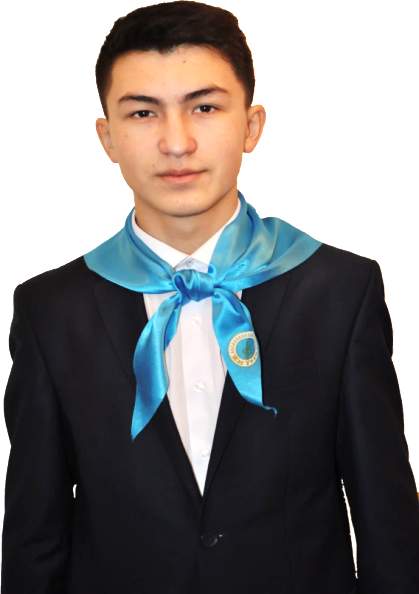 Жанибеков Алимханученик 10 «А» классаСписок членов ДЮО «Сұңқар» на 2016-2017 учебный год№ФИ учащихсяКлассНаправлениеЖанибеков Алимхан 10 «А»ҰланбасыНовиков Роман 9 «А»Министр «Зерде»Мастепанюк Алина9 «А»Министр «Руханият»Миронов Ярослав10 «А»Министр «Еңбек»Тоқай Асанәлі8 «Г»Министр «Отан»Нехаева Виктория9 «Б»Министр «Салауат»Майкотова Дарина 8 «В»Министр «Экоәлем»Коновалова Виктория9 «А»Школьный омбудсмен, Министр «Жеті жарғы»Титаренко Вероника9 «А»Юный Посол МираМещерякова Екатерина10 «А»«Руханият»Смирнов Евгений11 «Б»«Руханият»Двинянина Мария10 «А»«Руханият»Двинянина Екатерина9 «А» «Руханият»Аперген Береке9 «Г»«Руханият»Абильтаев Елназар6 «А»«Руханият»Бородихина Дарья6 «Б»«Руханият»Аубакирова Бинур5 «Г»«Руханият»Ли Никита7 «Б»ВолонтёрГоловко Руслан7 «Б»ВолонтёрШарипова Аделя7 «Д»ВолонтёрАрманқызы Карина7 «Д»ВолонтёрШост Дмитрий7 «Д»ВолонтёрКостенко Светлана7 «Д»ВолонтёрМалыгина Маргарита7 «Д»ВолонтёрПелина Алина7 «А»ВолонтёрЛитвиненко Алина7 «А»ВолонтёрБабаева Маргарита7 «А»«Зерде»Устюгова Анастасия 7 «Б»«Зерде»